Percurso de BTT – 5 Km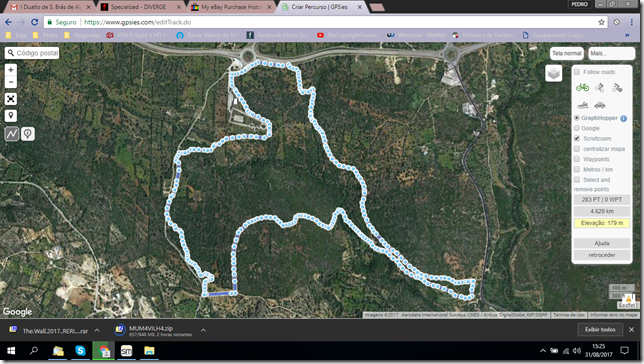 Percurso de Corrida – 2.5Km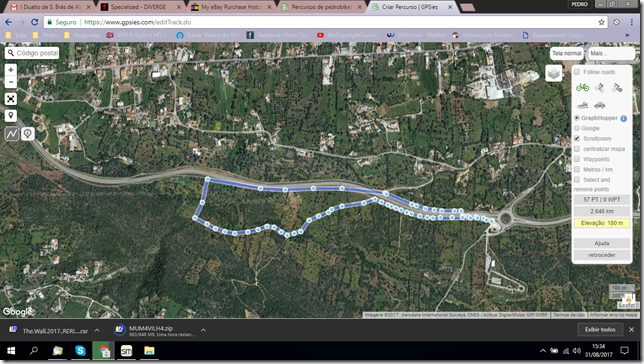 